BUNAMFAN CLUSTER EXAMINATION - 2022Kenya Certificate of Secondary Education312/2  –		GEOGRAPHY 			–   Paper 2June 2022  -  2 ¾   hoursName…………………………………Adm No……Class……………    Date…………………………….Instructions to CandidatesAnswer all questions in section A.In section B, Answer question 6 and any other two questions from the remaining questions.Answer all questions using the answer booklet provided.Candidate should check that all pages are printed and no questions are missing.For Examination use only.SECTION AAnswer all questions in this SectionState three reasons for studying Geography.  					(3marks)b.Name two branches of geography 							(2marks)(a) Name two biological factors influencing agriculture.				 (2marks)(b) State three uses of sugar in Kenya.					(3marks)a)  Name three main mining methods.					 (3marks)b) Name two places where Gold is mined in Tanzania.   				 (2marks)a) Outline three characteristics of coniferous forests.				 (3marks)b) Identify two fibre crops found in the tropical forests.			 (2marks)(a)	Name two tourist attractions found in Kenya Rift valley. 		 (2 marks)	(b)	State three factors that hinder domestic tourism in Kenya			 (3 marks)SECTION BAnswer question 6 and any other questions from this section.The table below shows the prices of sugar in Kenya Shillings per ton in some countries in Africa.Use it to answer question a.(i) (i) Draw a divided rectangle 16cm long to represent the prices of sugar in the year 2016.                                                                                                                                                                    (8 marks)(ii) State two advantages of using divided rectangle to present statistical data.       	      (2marks) 	(b) State three physical conditions that  favours cocoa farming in Ghana.       	(3 marks)(c)Describe stages involved in processing of cocoa from harvesting to marketing.        (8 marks)	(d)Apart from making oil give four other uses of oil palm.          			(4 marks)(a)The diagram below shows  the occurence of petroleum  in the earth’s crust.Use it to answer question a i)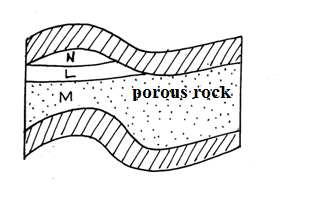 (i)Name the substance in the areas labelled L,M and N 			                (3marks)L……………………………………………………………………………………………M……………………………………………………………………………………………N……………………………………………………………………………………………(ii)Give three by –products obtained  when crude oil is refined		(3marks(b)State five effects of  mining on the environment				 (5marks) (c) (i)Describe the stages involved in the processing of trona from lake Magadi.	        (6marks)(ii)Explain four ways in which Kenya  has benefited from  the mining of trona on lake 	Magadi 												(8mks) 8.(a) i. Define the term land reclamation								(2mks)        ii. State four benefits that resulted from the Reclamation of Yala swamp			(4mks)   (b)The diagram below shows the distribution of irrigation schemes in Kenya. Use it to answer      the   questions that follow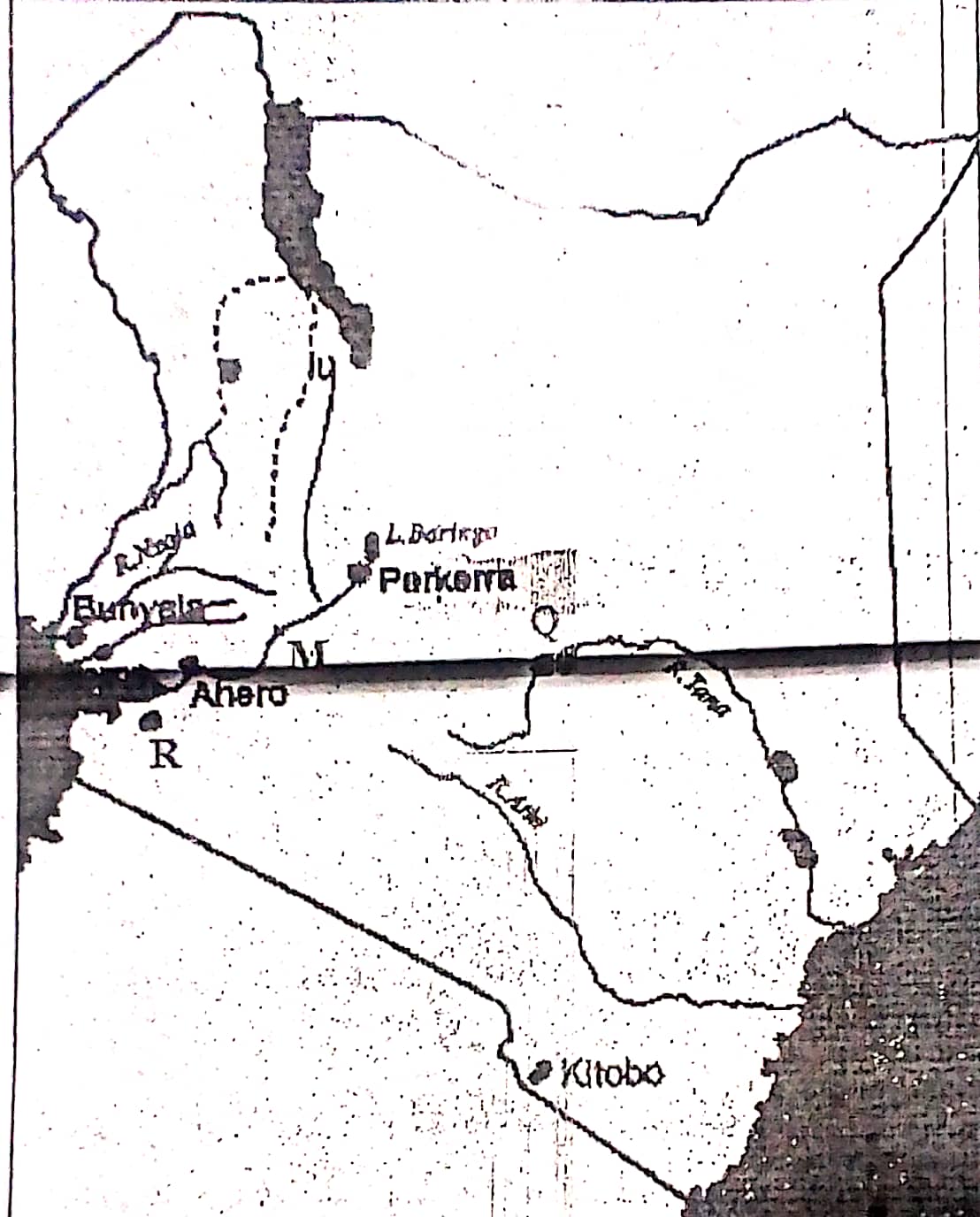 Name the irrigation schemes labelled Q and R					2mksName the river marked M								1mkExplain four factors that favoured the establishment of perkerrairrigation scheme									8mks    (c)State four problems facing irrigation farming in Kenya			            4mks    (d)   i. What is a polder?								2mkii. Give two differences between land reclamation in Kenya and Netherlands 		2mks9.(a) i. Differentiate between pelagic and demersal fish					2mks        ii. Name two examples of demersal fish						2mks (b) The map below shows major world fishing grounds. Use it to answer the questionsthat  follow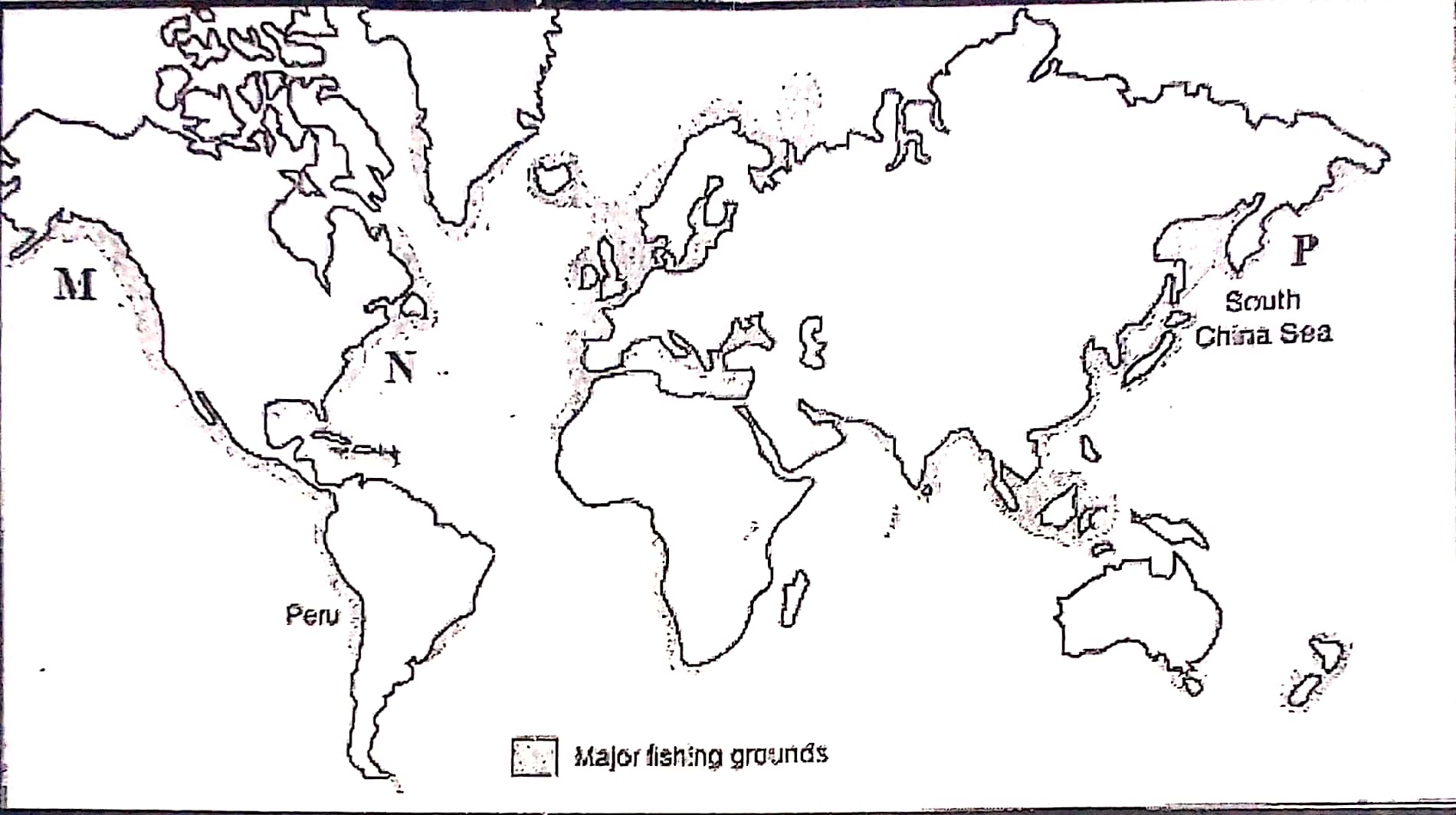 Identify the fishing grounds marked M, N  and P				3mksExplain three  human factors favouring fishing in the ground marked P		6mks (c)Give reasons why Fresh water fishing is more developed in East Africa compared to   Marine fishing										4mks (d)Explain FOUR measures used in management of fisheries in Kenya			8mks10.( a) i. Define the term Tourism							            1mkii)Name two tourist attractions found in the coastal region of Kenya		2mks     (b)Explain four problems associated with tourism in Kenya				8mks (c)Explain three problems experienced by Kenyan government in its effort toconserve wildlife									6mks (d) Explain four factors which have made Switzerland a major touristattraction in Europe									8mksTHIS IS THE LAST PRINTED PAGE	Maximum ScoreCandidate ScoreCandidate ScoreSection A.2525Question 62525Question 72525Question 82525Question 92525Question 102525TOTAL100%100%YEARKENYASOUTH AFRICATANZANIAZAMBIA201495,40061,92768,70284,4472015111,71367,46266,98593,7982016110,87865,17390,64986,832